Christmas Menu Order Form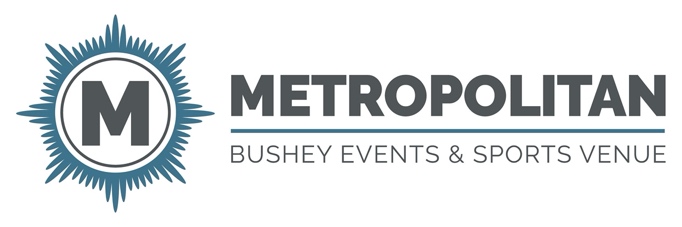 DF - Dairy free, GF - Gluten free, V - Vegetarian, Ve - Vegan
For special requirements and allergy advice please ask at the bar and please advise the team of any dietary requirements when ordering. Please be aware that all of our meals are prepared in a kitchen where nuts and gluten, as well as other allergens, are present Name of Booking Lead ContactEmail address used to make bookingTelephone NumberStartersGuest 1Guest 2Guest 3Guest 4Guest 5Guest6TotalSpicy Parsnip Soup with Parsnip Crisps 
A spiced cream of parsnip soup with parsnip crisps served with a warm crusty bread roll V DF GF Smoked Salmon and Avocado Stack 
A stack of smoked salmon and avocado slices, served with a crispy salad and a lemon and dill dressing GFAvocado Stack 
A stack of avocado slices, served with a crispy salad and a lemon and dill dressing GF Ve MainsMain Course Classic 
Roast turkey with stuffing balls, pigs in blankets, served with rosemary roasted potatoes, Brussel sprouts and baby carrots (GF available - without stuffing balls) Cod in a White Wine Sauce 
Cod loins with a white wine lemon sauce with roasted new potatoes and baby carrots, GF Butternut Squash 
Butternut squash with mushrooms and mixed peppers served with new potatoes and baby carrots Ve GF DessertChristmas Pudding with Brandy Sauce 
Traditional Christmas pudding served with a classic brandy sauce Popping Bucks Fizz Cheesecake 
A slice of cream cheesecake laced with a champagne citrus flavour V GF Belgian Chocolate and Raspberry Torte 
A vegan torte with a chocolate crumb base, chocolate filling and sprinkled with a raspberry crumb. Ve GF 